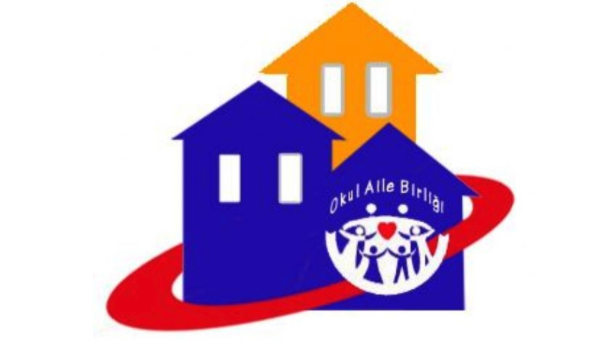 Okul Aile Birliği Nedir? Öğretmenler, aileler ve veliler arasında, iletişimi sağlayarak, öğrencilerin daha iyi eğitim alması amaçlı oluşturulmuş tüzel bir kurumdur. Bu tüzel kurum, kurulduğu okulun adını alır. Okul Aile Birliği Yönetmeliği, MEB tarafından düzenlenmiştir.Okul Aile Birliği Üyeleri Kimlerden Oluşur?Velinin Okul Aile Birliği üyeliği, velisi bulunduğu öğrencinin okul ile olan eğitim-öğretim bağından kaynaklandığından, birden çok öğrencinin velisi olan kişi aynı anda birden fazla okulda Okul Aile Birliği üyesi olur.Okul Aile Birliği Neden Önemli?Okulların etkili olabilmesinin en temel koşullarından biri de okulların, okul –aile birliğine sahip olması gerektiğidir. Okul –aile birliği sayesinde okulun paydaşları olan velilerle etkili bir iletişim sağlanmakta, ailenin de eğitim- öğretim sürecine katılmasına olanak sağlanmaktadır.